Муниципальное казённое дошкольное образовательное учреждение"Детский сад № 26"Конспект  НОД  экспериментальной деятельности «Незнайка и его друзья»(старший возраст)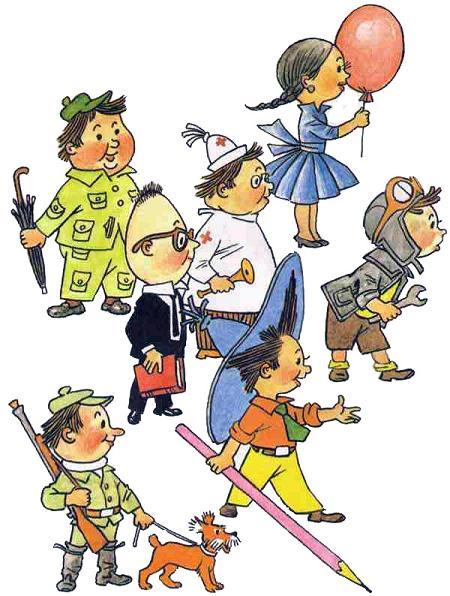 Выполнила:воспитатель вышей категории Панькова С. М.г. Еманжелинск2018 годОбразовательная область:  Познавательная, художественно-эстетическая, социально - коммуникативная, речевая.Цель: Развитие интереса к поисково-познавательной деятельности у детей и родителей с привлечением сказочных персонажей Задачи: Образовательные:Познакомить детей и взрослых с опытами на тему: «Воздух, вода, песок, организм человека…» Расширить знания, умение обобщать полученные знания, самостоятельно формулировать выводы у детейРазвивающие:Закрепление  умения выделять особенности исследуемого объекта. Воспитательные:Формирование положительных взаимоотношений между детьми. Воспитывать в детях внимательность, культуру общения, чуткость, чувство взаимопомощи, соблюдение правил безопасности.Предварительная работа: Наблюдение за ветром на прогулке, игры с песком, знакомство с организмом человека,  беседы по теме, рассматривание иллюстраций, схем, чтение художественной литературы, стихов, обыгрывание сказок - экспериментов.Методы и приемы: Словесный.НаглядныйИгровойИсследовательскийСловарная работа: Обогащение:  Активизация: Материал и оборудование: Кукла, атрибуты для оборудования домика, кукольная одежда, посуда, мебель, предметы-заместители, машина грузовая , крупный строительный матери ал, каски строительные ,все игрушки, изображающие товары, которые можно купить в магазине, расположенные на витрине, деньги, медицинские инструменты: термометр, шприц, таблетки, ложечка, фонендоскоп, вата, баночки с лекарствами, бинт, халат и чепчик для врача, халат для парикмахера, накидка для клиента, инструменты парикмахера – расческа, ножницы, флакончики для одеколона, лака, фен и т. д.Индивидуальная работа: Расширять представление детей о физических свойствах окружающего мира.Структура занятия:1.Водная часть. 3м. Незнайка просит ему помочь. Становление познавательной активности.2. Основная часть 20 м.Опыты: «Поверь своим ушам»«Два глаза лучше» «Мои краски»«Что внутри?» «Поймай воздух «Лети, лети, ракета!»3. Заключительная часть. 2 м.Рефлексия исследовательской деятельности: Ход.Звучит веселая музыка. 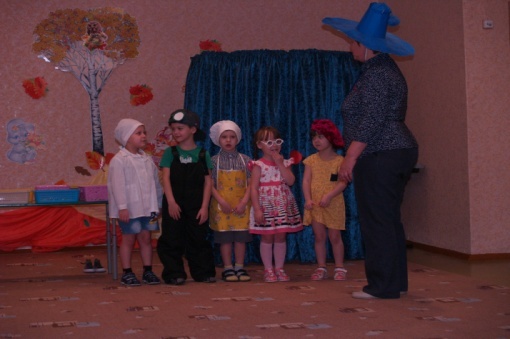 Незнайка: Ребята, здравствуйте, я хочу придумать и смастерить ракету , чтобы полететь на другие планеты, но не знаю с чего начать . Вы мне помогите , пожалуйста в этом разобраться. С чего начнем  Знайка?Знайка: Надо подготовиться к полету. И доктор Пилюлькин вас осмотрит.Незнайка: А, что-то  слышал, космонавты проходят осмотр врачей.Пилюлькин: Друзья, проверим сначала ваш слух, я буду за ширмой что-то делать. Ваша задача узнать, какие предметы издают звуки.Опыт: «Поверь своим ушам» 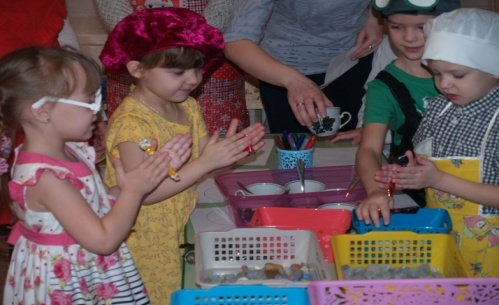 ( лист жести, поднос с камнями, ботинок, 2 скорлупы ореха, упаковочная пленка, колокольчик,  бумага,  ложка в чашке, вода, 2 чашки  пустые и т.д.)Пелюлькин  выполняет действия.Ответы детей.Незнайка: Я не понял? Вы ж не видели, что там делали? Что же вам заменили глаза? А для чего уши человеку?Дети: Уши. Слушать звуки.Пилюлькин: А вот, что будем дальше проверять, узнайте из загадки.«Два  озера, а между ними гора? (глаза, нос) Правильно. А сколько у человека глаз? (два) Проверить  зрение помогут нам ваши помощники-друзья взрослые. Опыт: «Два глаза лучше» 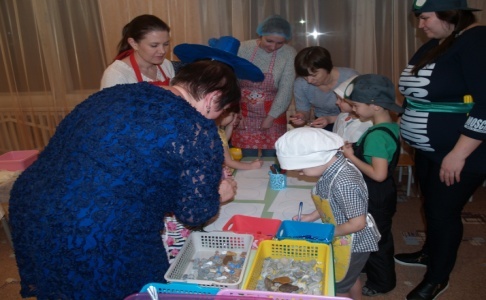  (лист бумаги, на котором нарисовано два круга, 2 фигуры со сложным контуром, карандаш)Пилюлькин: На листочке рисуем круг и ставим в центре точку. А теперь помощники держат листок, а вы закройте себе  один глаз рукой и поставьте точку  в центре второго круга, голову не поворачиваем. Посмотрите двумя глазами, точно определили центр круга? (нет) А почему? Поставьте точку точно по центру. Как вы думаете, зачем нам два глаза? (удобно было выполнять задание, лучше видно вокруг)Пилюлькин: Я смотрю вам надо сделать гимнастику для пальцев. Предлагаю вам друзья посетить нашего художника Тюбика.Тюбик:  Вы  же знаете, я люблю рисовать и лепить.  Нам надо приготовить краски. Из чего друзья предлагаете сделать краски? (из овощей и ягод, чая)Опыт: «Мои краски» 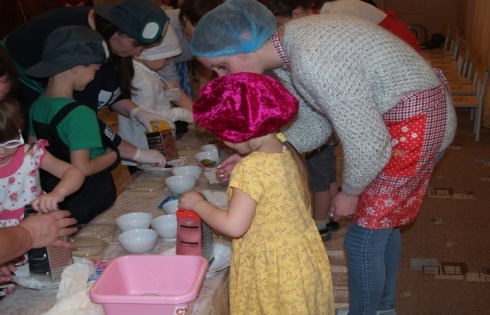 (вареная луковая шелуха,  ягоды, чай, свекла, морковь, марля, терка, ложка, песок)Тюбик:  Правильно, можно приготовить краски  из овощей. Натереть на терке овощи и отжать сок  в песок.  Перемешать отдельно полученный каждый цвет  песка (коричневый, фиолетовый, малиновый)Друзья из чего мы сделали красители? (из сока овощей) Какие получились цвета? (коричневый, фиолетовый, малиновый)А если добавить глину и перемешать  с песком. Как вы думаете, что у нас получится? (радужный песок) Я  вам предлагаю размять пальцы и слепить картину из радужного песка. Какой песок на ощупь? Что из него получилось? (звезда, гриб, цветок) Незнайка: Посмотрите, подучилась  картина из радужного песка? (ДА) Мы ее сфотографируем и возьмем в полет в память о нашей красивой земле. 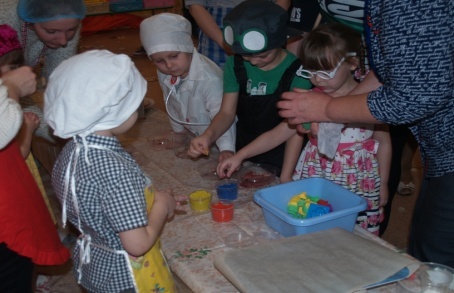 Тюбик:  Здорово. Друзья  посмотрите, что-то поваренок придумал. Поваренок: Ребята,  вы собираетесь в ракете полететь в космос? А можно в ракете  без воздуха жить? (нет) А почему? (нельзя дышать).  Вот  и мы с вами попробуем  поймать воздух. Для этого нам надо провести один необычный кулинарный опыт.Опыт: «Поймай воздух» 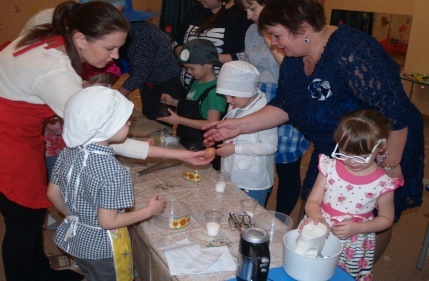 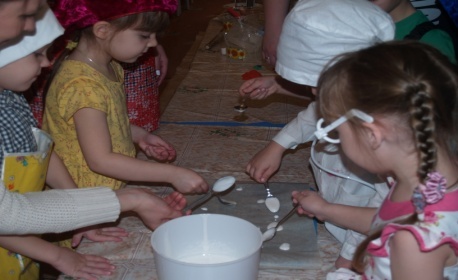 (противень, миксер или венчик, миска, ложка, 2 яйца,100 гр. сахара, духовка,  пергамент)Поваренок: 1.Отделить желтки  яиц  от белков. Белки положить в миску  и 50 гр. сахара, взбивать до тех пор. Пока не получиться крепкая пена. Как вы думаете, что происходит с белками? А почему их стало больше? Образуется тысяча мельчайших пузырьков воздуха.Добавить остальной сахар и аккуратно все размешать.2.Застелить  противень пергаментом и ложкой выложить на него небольшие порции взбитых белков так, чтобы они не соприкасались.3.Мы отдадим на кухню  испечь в духовке наши безе.Поваренок:  Ребята, что произошло с белками? А почему? (стало больше, внутри маленькие пузырьки  воздуха) (заносят безе) А вот и готово наше безе. Разрезайте аккуратно. Что внутри? (пусто, воздух) 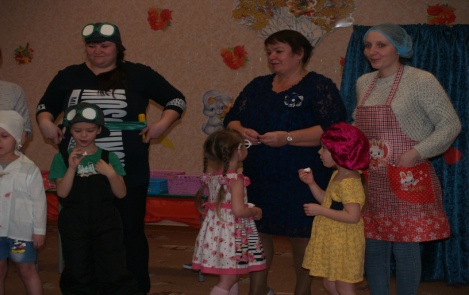 Незнайка: Я понял, понял, при нагревании белково-сахарная смесь затвердевает, а воздух остается внутри. Да,  воздух везде нужен.Знайка: Да, вы правильно сказали без воздуха прожить нельзя. И я вам предлагаю проверить , как сохраняется воздух в скафандре.Опыт: «Что внутри?» 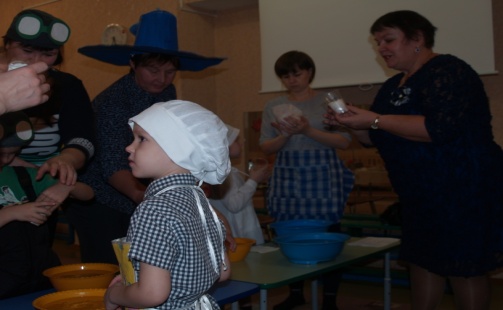 (таз, вода, стакан, бумажная салфетка)1.Скомкай салфетку и положи почти на дно стакана.2.Наполни таз водой3.Переверни стакан и полностью погрузи под воду.(вынь стакан из воды, по-прежнему держа его вверх дном).Вопросы к детям:1.Что получилось?2.Попала ли вода в стакан? Почему нет? (воздух не пустил)Знайка: В стакане был воздух, который не дал войти туда и намочить салфетку, и она осталась сухой, воздух не пускает в стакан воду.Загадка:Мы его не видим, невидимка он,А  дышать нам помогает, очень нужен он.(воздух)Незнайка: Буду знать, что  воздух невидим. Винтик и Шпунтик  давайте уже ракету строить .Винтик и Шпунтик: Не спеши Незнайка, чтобы нам построить настоящую ракету, проведем опыт и узнаем, почему ракета понимается вверх.Опыт: «Лети, лети, ракета!» 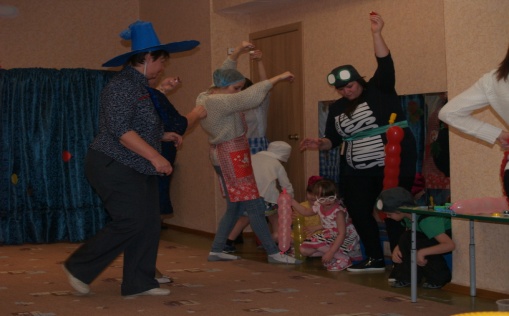  (длинный воздушный шарик, тонкая крепкая нитка, пластмассовая шариковая ручка, клейкая лента)Винтик и Шпунтик: 1.Надуть шарик и завязать ниткой с бантиком.2. Осторожно  приклей трубочку к шарику клейкой лентой. Взрослый, как можно сильнее натягивает нитку и удерживает ее у пола,  дети развязывают нитку, которой он завязан.Винтик и Шпунтик: Ну что, друзья опыт прошел удачно? (да)Незнайка: Что случилось с шариком? А почему шарик поднялся вверх? (воздух вышел из шарика  и подтолкнул его вверх, потому что он стал легкий)Винтик и Шпунтик: Незнайка, а  вот в настоящей ракете используют вместо воздуха ракетное  топливо.Незнайка: Теперь буду знать.Рефлексия: 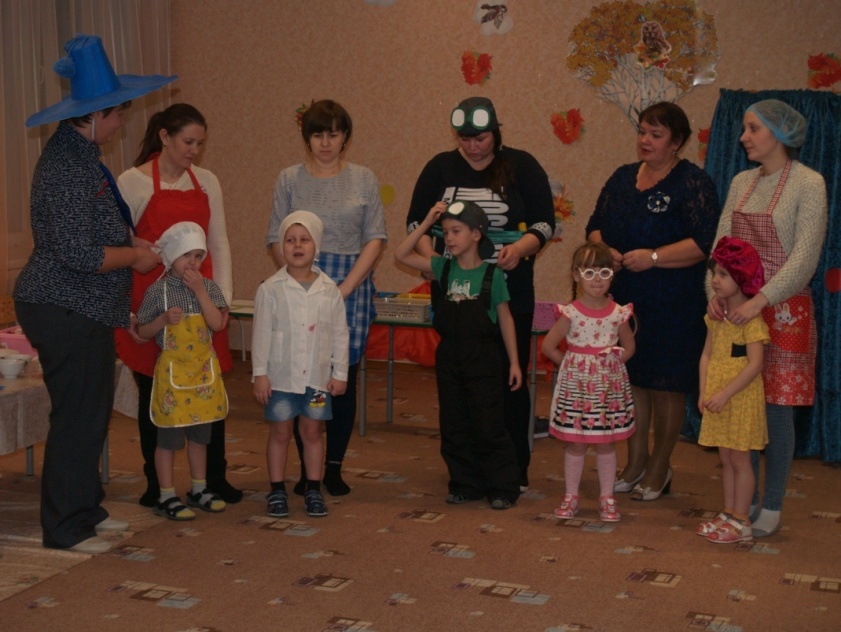 Незнайка: Большое вам спасибо друзья. Я так много нового и интересного узнал. Напомните мне, чтоб я не забыл. Вопросы; С чего мы начинали? (узнали о помощи ушей и глаз  для человека). А что нам предлагал Тюбик (приготовить краски). Без чего нельзя прожить в космосе? (без воздуха). Ч то мы делали с воздухом? (ловили его) Помощники взрослые, как вы думаете интересно экспериментировать посредством сказки? А почему? Предлагаю дома поэкспериментировать в других сказках. 